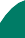 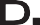 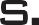 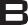 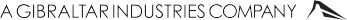 SpecificationExpansion Joint SystemsV-Seal Expansion Joint SystemSECTION I – GeneralThis specification covers preformed EPDM joint seals intended for use in the sealing joints in concrete and steel. It also covers the epoxy-adhesive used when installing the seal.Acceptable manufacturers of the performed EPDM joint seals and appropriate model of seal shall be:The D.S. Brown Company 300 East Cherry Street North Baltimore, Ohio 4572 (419) 257-3561Models: V-300, V-400, V-500No others will be allowed unless they meet the following requirements.SummaryA. Section Includes: Furnish all materials, labor and equipment  necessary  to  the  surface  preparation   and the installation of the sealed expansion joints in accordance with the details shown on the plans and these specifications. The designs for the deck condition utilize an extruded seal profile bonded in place with a strong, two-component structural epoxy-adhesive. The design is arranged to flex in response to joint movement and to seal against the intrusion of deck drainage.Quality Assurance	Application Qualifications: The manufacturer of the expansion joint seal shall provide a qualified technical representative who will train the installer on the proper techniques for installing the seal.For the purpose of designating type and quality for work of this section, drawings and specifications are based onproducts manufactured or furnished by the manufacturer listed in Part 2 of this section. No other products will be considered for use.Do not proceed with the work until surfaces to receive the expansion joints have been inspected. Any deficiencies in the surface must be corrected as recommended by the manufacturer and engineer.Do not proceed with the work when temperatures are below 45°F or expected to fall below 45°F. Do not proceed with the work when temperatures are above 90°F unless approved in writing by the manufacturer.Manufacturer shall have a minimum of five (5) years experience specializing in expansion joint systems for similar applications.SubmittalsSubmit in accordance with Section ______, unless otherwise indicated.Product Data: Manufacturer’s specifications and techni- cal data including the following:Manufacturer’s installation instructions.Certified test reports indicating compliance with performance requirements specified hereinDelivery, Storage and HandlingPacking and Shipping: Deliver products in original un- opened packaging with labels and seals unbroken.Storage and Protection: Store materials in accordance with manufacturer’s recommendations in area protected from weather, moisture, open flame and sparks. Adhe- sive must be stored at temperatures between 40o and 90oF.SECTION II – ProductsManufacturersThe D.S. Brown Company 300 East Cherry Street North Baltimore, Ohio 45872 (419) 257-3561of 3Components and MaterialsV-Seal Profile: The extruded profile shall be made from EPDM. The material shall have a minimum 1,200-psi tensile strength requirement and 400% elongation at break. (See manufacturer’s datasheet entitled V-Seal Expansion Joint System for more information.) Products made of silicone will not be allowed.Structural Adhesive: The adhesive is a high-strength, two component thixotropic paste (epoxy). Silicone or urethane adhesives will not be allowed. The epoxy is 100% reactive and will develop a strong bond in approxi- mately 8-10 hours at room temperature. Full cure to de- velop within 14 hours @ 70° F. It shall have the following properties:SECTION III – ExecutionInspectionA. Before application of primer, inspect and approve substrate preparation.Preparation of Surfaces of Blockout Recess in DeckA. All surfaces to receive the V-Seal profile shall be dry, clean and sound concrete free of loose, cracked, delami- nated and spalled sections. Repair any sections that do not meet the criteria. The surfaces to receive the seal profile shall be sandblasted to exposed aggregate or   to near white metal blast on steel shapes. Sandblast- ing increases surface area to increase bond capacity of the adhesive, as well as removing all laitance and bond- inhibiting contaminants.Preparation of Joint InterfacesEnsure that the interfaces, whether concrete or steel, run parallel to each other for the length of the run. Walls should be plum to the top surface of the concrete and should be spaced at a consistent width across the joint. Unsound concrete shall be removed and repaired.Clean dirt, stones and standing water from the joint opening. Use a stiff bristled brush and compressed air to remove all dust. Sandblast the vertical walls of the groove to remove laitance and contaminants, and to in- crease the bond area for the adhesive.Installation of the Seal ProfileImmediately prior to installation, the interface walls should be blown out again. The manufacturer’s cleaner should by applied to concrete or steel surfaces.Uncoil the seal and allow it to relax. Apply the condition- ing agent to bottom and top of the lug. Wire brush or lightly sandblast the surface to receive the epoxy-adhe- sive. When done properly, the shine of the surfaces will be removed and roughened, dull, tacky finish will be ob- tained. Then apply the rubbing/denatured alcohol scrub- bing vigorously into the ribs using a stiff nylon brush or clean alcohol-soaked rags.OPTIONAL: Install a properly sized backer rod to hold the V-Seal to ¼” below the maximum compressed height.Mix the adhesive to the manufacturer’s specifications. Apply a 3/8” bead of epoxy-adhesive to the underside edges of the V-Seal or along the edges of the backer rod.Insert the profile in the gap to the proper depth. Fill in epoxy-adhesive to cover the ribs for proper adhesive coverage. Tool the adhesive to fill any voids. A small amount of excess adhesive should be  visible  above the ribbed area. Remove any additional adhesive using organic solvents.Allow the adhesive to cure 8-10 hours (at room tempera- ture). Maximum bond strength (at room temperature) is usually achieved within 14 hours.Field Quality ControlA. Work that does not conform to the specified require- ments shall be corrected and/or replaced as directed by the manufacturer and engineer. 	Bridge the World with Leading Infrastructure Solutions	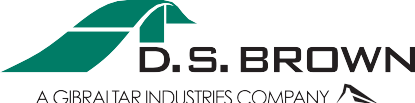 